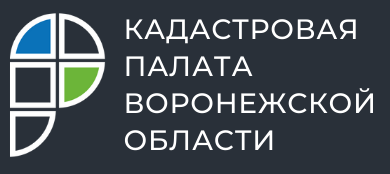 Кадастровая палата Воронежской области проведет вебинар  о снятии объектов с учетаКадастровая палата Воронежской области 21 июня 2021 года в 10:00 (Мск) проведет вебинар на тему: «Снятие с учета объекта капитального строительства».На вебинаре эксперты региональной Кадастровой палаты расскажут о  порядке снятия объектов капитального строительства с учета, необходимых документах, а также сносе самовольных построек и объектов, расположенных в границах зон с особыми условиями использования территорий.Кадастровые инженеры получат ценные советы и рекомендации, а главное – у них будет возможность в режиме онлайн задать вопросы специалистам учетно-регистрационной сферы.Более подробную информацию можно узнать на сайте Федеральной кадастровой палаты по ссылке: https://webinar.kadastr.ru/webinars/ready/detail/183. По всем вопросам организации мероприятия можно обратиться по телефону: 8 (473) 327-18-92 (добавочный 2328).Контакты для СМИ: Пресс-служба Кадастровой палаты Воронежской области8 (473) 327-18-92 (доб. 2429 или 2326)press@36.kadastr.ruhttps://kadastr.ru/394077, г. Воронеж, ул. Генерала Лизюкова, д. 2 